28.04.19г. в актовом зале МБОУ гимназии №17 состоялась встреча уч-ся 8-10 кл. с работниками ГБУ РД «Республиканского центра медицинской профилактики»; Врачами гигиенического воспитания отделения пропаганды здорового образа жизни – Магомедовой З.М., Халиловой К.Д.. Основная цель встречи - повышение эффективности работы по профилактике наркомании, безнадзорности и правонарушений несовершеннолетних. Врачи дали четкую информацию о вреде наркотических средств и  психотропных веществ. в ходе беседы учащиеся  задавали вопросы ,на которые давались развернутые ответы специалистов. В конце мероприятия, обучающимся  был продемонстрирован фильм - «Точка отсчета».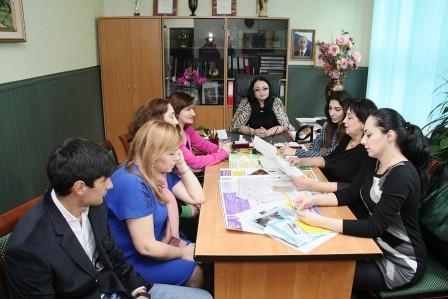 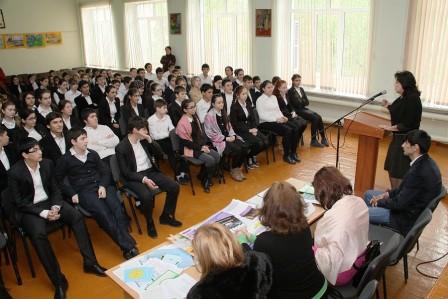 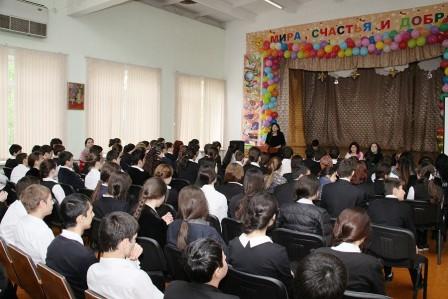 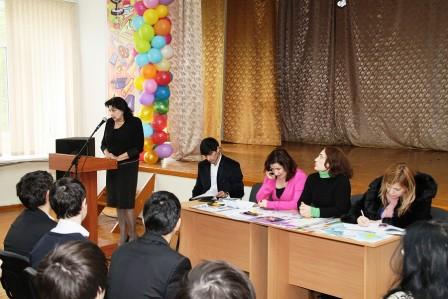 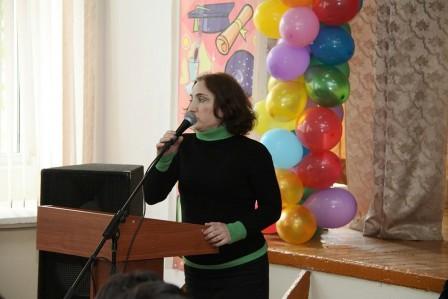 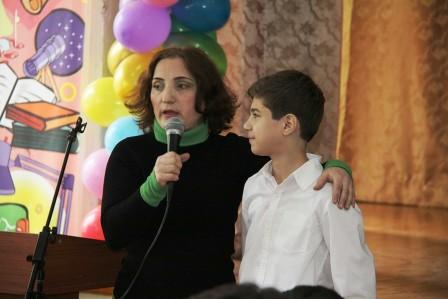 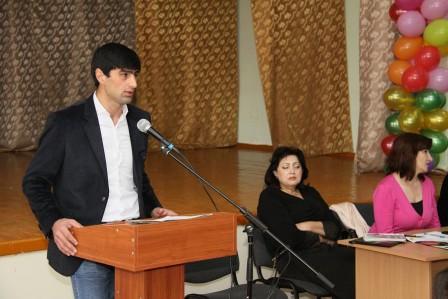 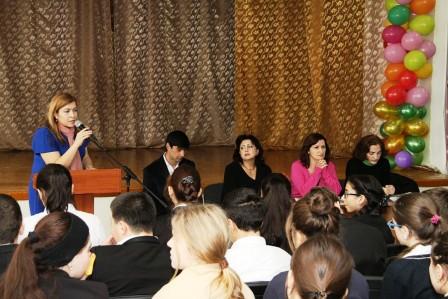 